Partnerschafts-Antrag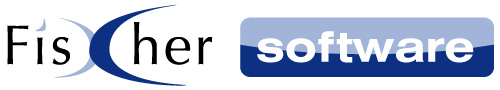 Partnerschafts-Antrag1. AllgemeinesFirmennameFirmennameAdresseAdresseAdresseTelefonTelefaxEmailWWWArt der angestrebten Partnerschaft Handel Handel Handel Premium Premium Consulting2. Anzahl der MitarbeiterGesamtVertriebsmitarbeiterProjektmitarbeiterServicemitarbeiterProgrammierer3. Management KontakteGeschäftsführerVertriebsleiterMarketingleiterProjektleiterEntwicklungsleiterServiceleiter4. Ihre AktivitätenZu welcher Kategorie gehören Ihre KundenÖffentliche VerwaltungÖffentliche VerwaltungÖffentliche VerwaltungÖffentliche Verwaltungvorrangig?IndustrieIndustrieIndustrieIndustrieHandelHandelHandelHandelGroßkonzerneGroßkonzerneGroßkonzerneGroßkonzerneMittelstandMittelstandMittelstandMittelstandKleinunternehmenKleinunternehmenKleinunternehmenKleinunternehmenGehören Ihre Kunden hauptsächlich zu einer bestimmten Branche? ja ja ja ja nein neinFalls ja, zu welcher Branche?Mit welchen Produkten erzielen sie Ihren 1.      1.      1.      1.      1.      1.      Hauptumsatz?2.      2.      2.      2.      2.      2.      3.      3.      3.      3.      3.      3.      Vertreiben Sie andere DMS-/CRM-Lösungen? ja ja ja ja nein neinFalls ja, bitte geben Sie an, von welchen 1.      1.      1.      1.      1.      1.      Herstellern2.      2.      2.      2.      2.      2.      3.      3.      3.      3.      3.      3.      Haben Sie Erfahrung mit DMS-/CRM-Projekten? ja  ( Eigeneinsatz) ja  ( Eigeneinsatz) ja  ( Eigeneinsatz) nein neinFalls ja, in welcher Form?Haben sie Erfahrung mit:Betriebssystemen:MS Windows Server  ja  ( Eigeneinsatz) ja  ( Eigeneinsatz) ja  ( Eigeneinsatz) ja  ( Eigeneinsatz) neinMS Windows Client  ja  ( Eigeneinsatz) ja  ( Eigeneinsatz) ja  ( Eigeneinsatz) ja  ( Eigeneinsatz) neinUnix / Linux ja  ( Eigeneinsatz) ja  ( Eigeneinsatz) ja  ( Eigeneinsatz) ja  ( Eigeneinsatz) neinApple ja  ( Eigeneinsatz) ja  ( Eigeneinsatz) ja  ( Eigeneinsatz) ja  ( Eigeneinsatz) neinServer-Lösungen:MS Exchange Server  ja  ( Eigeneinsatz) ja  ( Eigeneinsatz) ja  ( Eigeneinsatz) ja  ( Eigeneinsatz) neinMS SQL Server  ja  ( Eigeneinsatz) ja  ( Eigeneinsatz) ja  ( Eigeneinsatz) ja  ( Eigeneinsatz) neinMS SharePoint Server ja  ( Eigeneinsatz) ja  ( Eigeneinsatz) ja  ( Eigeneinsatz) ja  ( Eigeneinsatz) neinSoftware-Lösungen:MS Office  ja  ( Eigeneinsatz) ja  ( Eigeneinsatz) ja  ( Eigeneinsatz) ja  ( Eigeneinsatz) neinMS Outlook  ja  ( Eigeneinsatz) ja  ( Eigeneinsatz) ja  ( Eigeneinsatz) ja  ( Eigeneinsatz) neinMS BCM (Business Contact Manager) ja  ( Eigeneinsatz) ja  ( Eigeneinsatz) ja  ( Eigeneinsatz) ja  ( Eigeneinsatz) neinMS CRM / Dynamics ja  ( Eigeneinsatz) ja  ( Eigeneinsatz) ja  ( Eigeneinsatz) ja  ( Eigeneinsatz) neinHaben Sie den Status „Zertifizierter Partner“erreicht von:Microsoft (     ) ja ja ja ja neinAndere (     ) ja ja ja ja neinAndere (     ) ja ja ja ja neinNennen Sie bitte einen HauptansprechpartnerH.      H.      H.      H.      H.      und einen Vertreter, die für die Betreuung der Produkte der Fischer Software vorgesehen sind:H.      H.      H.      H.      H.      und einen Vertreter, die für die Betreuung der Produkte der Fischer Software vorgesehen sind:V.      V.      V.      V.      V.      V.      V.      V.      V.      V.      Bitte angeben, ob Vertrieb oder Technik5. NotizenDatum:      Unterschrift:Unterschrift:Unterschrift:Unterschrift:Unterschrift: